ZNAČAJKE STROJA SIMPLE 3221Naučiti šivati je zabavno i lako uz šivaću mašinu SINGER® SIMPLE™. Ovaj stroj pruža Vam osnovne značajke koje su vam potrebne za početno i napredno šivanje. Iznenadit će te se što sve možete sašiti na ovom jednostavnom i voljenom stroju.21 PROGRAM ŠIVANJA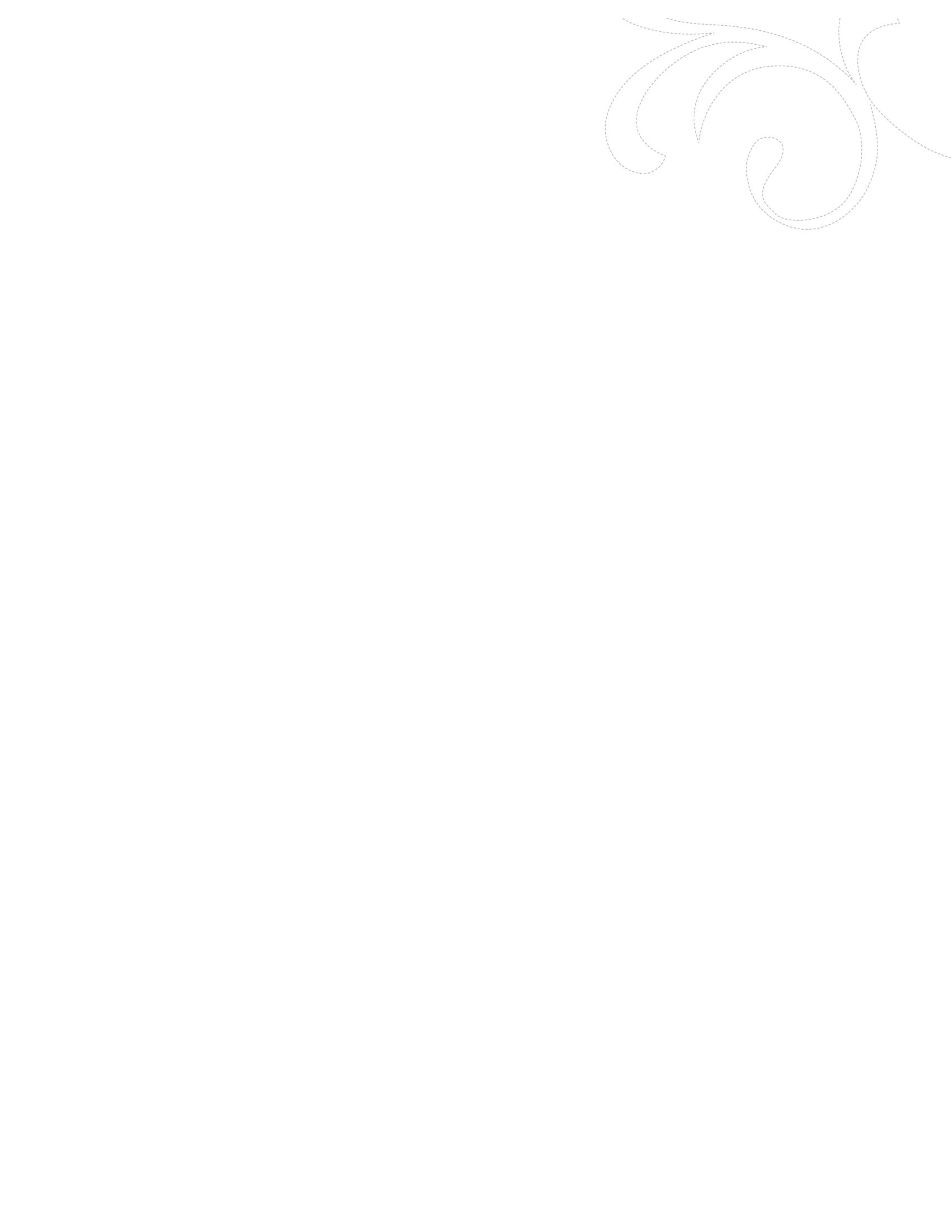 6 osnovnih šavova, 9 dekorativnih šavova, 5 elastična šava, 1 za automatsku izradu rupica za gumbe u 4 koraka.AUTOMATSKA IZRADA RUPICA ZA GUMBE U JEDNOM KORAKUProfesionalnI rezultatI pritiskom gumba.AUTOMATSKO UVLAČENJE KONCA U IGLU Lako udijevanje konca u iglu bez živciranja ili naprezanja očiju.PRILAGODLJIVA DULJINA BODA Prilagodite duljinu i širinu boda vlastitim potrebama samo jednim okretom gumba.ŠIRINA BODA: 5 mmVećina bodova doseže maksimum od 5 mm— za izradu pojačanog satenskog boda i dekorativnog boda.ČVRSTA METALNA KONSTRUKCIJAČvrsta unutrašnja potpora drži sve mehanizme u savršenom skladu za besprijekorno šivanje i veću izdržljivost uređaja.IZNIMNO  VISOKO PODIZANJE PRITISNE STOPICEOmogućuje bolji pregled pri postavljanju višestrukih slojeva nabrane tkanine ispod pritisne stopice.BRZINA ŠIVANJAŠivanje uz maksimalnu brzinu od 750 šavova u minuti.AUTOMATSKO ŠIVANJE UNATRAGGurnite i držite prikladno smještenu ručicu za šivanje unatrag za šivanje unatrag s ciljem pojačavanja šavova.‘SLOBODNA RUKA’Omogućuje lak pristup manžetama, okovratnicima, rubovima hlača i drugim teško dostupnim područjimaUGRAĐENI SPREMNIKPribor vam je uvijek pri ruci.Dodaci se jednostavno spremaju u odvojivi pretinac za pohranu.4 SNAP-ON PRITISNE STOPICESnap - on pritisne stopice lako se zamjenjuju- bez odvijača. Proširite mogućnosti kreativnog šivanja.MEKI POKLOPACSprečava ulazak prašine u ugrađeni spremnik.UKLJUČENI PRIBOR•     višenamjenska stopica,•     stopica za zatvarače,•     stopica za izradu rupica za gumbe,•     stopica za šivanje gumba,•     vodilica za izradu poruba i prošivanje,•     igle,•     kalemi,•     pokrovi špula konca,•     L-odvijač,•     boca ulja•     podloga za krpanje,• 	pokrov za zaštitu od prašine s bočnim otvorima.